MINUTES OF THE PARISH MEETING HELD ON MONDAY 6th NOVEMBER 2017 AT ST. JOHN’S CHURCH HALL, LOSTOCK GRALAMPart I –Public PresentThe meeting commenced at 6.45p.m.PRESENT:	Parish Councillors M Litton, P Kelly, J Beasant, T Smith, T Hodges, L Edgeley, L Kelly, and V Yarwood.IN ATTENDANCE:	L Sandison, Clerk.ALSO PRESENT:	PCSO Hambleton & Co worker, Cllr M Stocks and members of the public.GUESTS:	Mr J Atkinson (HS2 Engagement Manager) & Co worker Ms C Evans.Ms W Sinfield (Manchester Airport Community Relations Manager).HS2 PRESENTATION AND Q&A -Mr Atkinson introduced himself and co-worker Ms Carol Evans. -Mr Atkinson gave a brief overview about the HS2 route refinement which has now been approved for the Crewe to Manchester line.-Mr Atkinson spoke about HS2 wanting to understand local concerns and inform the public of how the line will take place.-HS2 is currently working on their Environmental statement which will look at environmental factors and how to mitigate those factors. Noise, visual and business impact will fall into this analysis. Q&A-What speed will the trains travel at passing through Lostock Gralam?350 kilometres / 205 mphThe train will be on an embankment therefore the noise will be mitigated, for example sound proofing installed where necessary. HS2 will be looking at receptors (e.g. some properties may be more susceptible to the sound than others due to their position). -Could the line move again, once drilling takes place to analyse the ground?As of yet there has only been desk top research and no actual land surveys other than what has been carried out by Anti HS2 groups. The view within HS2 is that they believe they can build the line. Things may come up but HS2 is confident they will be able to deal with such issues.-Why this route?Over 200 possible routes have been considered to link Crewe with Manchester and Manchester Airport. The line is very constrained and HS2 will benefit Crewe.-When will Phase 2A Birmingham to Crewe be completed?20272019 is when the bill will be submitted to Parliament for Royal Assent, an outcome is not expected until around 2023. This would then trigger a Public Enquiry.-How long will construction take in our area?10 years, in stages.-How many trains per hour will pass through Lostock Gralam?Trains per hour will be 6 in each direction so 12 in total.-Would there be a chance to improve the current A556 and would that work be done before the line construction?Diversions would be put in place before construction. HS2 is to meet with CWAC to discuss highway issues in the coming weeks.-HS2 has agreed the line but CWAC hasn’t discussed how the road system will work.HS2 is in the early stages and only recently confirmed the line. CWAC can now start to look at the impact HS2 will have on the road network.-In Japan bullet trains can travel at 220mph however their impact is greatly reduced when the speed limit is reduced to 175mph.  What speed will HS2 trains travel at and what impact will they have?-The tenders are out for the rolling stock, until tenders are received, HS2 will not know the carbon footprint of the trains. -In Japan the track and ballast gets damaged very easily, each evening maintenance work is carried out to maintain track quality.  Will HS2 have regular maintenance workers maintaining the track?-Because the trains have not yet been chosen for HS2 it is not possible to say what maintenance will be required.-Is it true that HS2 will have no level crossings?-There will be no level crossings.-How can HS2 take away ancient woodland and listed buildings?-HS2 is a decision for Parliament; it’s about balance at the end of the day.-How much is HS2 going to cost?-The current budget is 55 Billion.HS2 Presentation and Q&A End time 7.30pmMANCHESTER AIRPORT DUAL RUNWAY PRESNTATION Ms Wendy Sinfield a Manchester Airport Relations Manager gave a PowerPoint presentation outlining the current use of both runways. Currently both runways are used during daytime, however planning permission does not allow use of runway 2 between 10pm and 6.00am unless maintenance on runway 1 is needed or if there is an emergency.There is a need to change the hours of operation of both runways to meet the needs of the business.  The changes will bring about more efficient operations, benefiting airlines and passengers by reducing delays and by offering the opportunity to reduce the time aircraft spend taxiing thus reducing noise and emissions.When runway 1 and runway 2 are used, air traffic control can use one runway for arrivals and one for departures.  This makes it simpler for air traffic control to manage arrivals and departures, and time spent waiting in the air and on the ground reduced.To manage the increase in passengers Manchester Airport needs to use both runways for more of the time.  The plan will be to increase the use of both runways from the summer of 2018.PUBLIC FORUM-Fly tipping on the gyratory.-Dog mess has increased again.-Water grids raised on School Lane especially when it rains.Cllr P Kelly replied: Ian Lovatt will get in touch with united utilities, he thinks that a pump may be blocked.-No. 320 Manchester Road shakes when lorries drive over a manhole outside the property, around £3500 worth of damage has been done.-A traffic survey to re-sequence the traffic lights would cost in the region of £200,000.APOLOGIES FOR ABSENCE-None.DECLARATIONS OF INTEREST-Councillor L Edgeley is a Director of CG Services Cheshire Ltd.ACCEPTANCE OF MINUTESRESOLVED to accept the minutes of the Parish Council meeting held on 2nd October 2017.PROGRESS REPORT-The overgrown hedgerows and grass verges remain an issue on Stubbs Lane.-The Clerk is awaiting an update on the Manchester Road hatching.- Cllr P Kelly met with CWAC Ian Lovatt to discuss the raised grids, flood under the railway bridge on Griffiths Road, the sunken manholes on Manchester Road and the traffic light sequencing. -Sergeant Garry Weaver has been working alongside PCSO Hambleton to investigate the recent drug dealing taking place in Lostock Gralam. Manchester Road was nominated as Street of the week meaning that extra patrols took place to make observations of any drug activity.PCSO FUNDING-The Council considered Janette McCormick (Acting Chief Constable) letter regarding PCSO funding.-The Council RESOLVED not to fund an additional PCSO at a cost of £33,000.  The Council did not feel that sharing a PCSO and the time/cost with four other Parish Councils to be good value for money.CHRISTMAS LIGHT SWITCH ON-Please can all Councillors wear Hi-Vis jackets or Vests to line the Main Road as per last year? Yes-The Community Centre Staff will open/lock up after event.-The Community Centre does have a water boiler for tea and coffee.-To review and approve Christmas Light Switch on expenditure.-To confirm Councillors roles for the Event – Gingerbread decorating table (Clerk + Lynda), running the kitchen (Jacky + 1), cake / soft drink table (Tim Hodges + 1), running the raffle (Tim Smith + 1) Announcements and Event Hosting (Mark + Pete) managing the music (Phil).-CWAC Councillor Stocks has donated £300.*Some onions for hotdogsREPORT FROM THE POLICEPCSO Phil Hambleton gave the following report:-Vehicle keyed at Lodge Lane.-Theft of HGV diesel.-Bypass of electricity at Weavervale property.-Theft of wallet from parked car at Travel Lodge.-Drugs recovered from Travel Lodge.-Anti social behaviour – graffiti.-32 caught speeding.REPORT FROM CHESHIRE WEST AND CHESTER COUNCILLORSCouncillor Mark Stocks gave the following update:- Tata’s planning permission and conditions have now been met. Work will start on the development in the next few months.-Parking Charges are proposed for Northwich.-Barons Quay is nearing completion; the reality is that it needs making viable as most units are still vacant.-Cllr Stocks is not privy to the master plan and cannot confirm whether the market will move.PLAY AREAS AND INSPECTIONS-The Parish Council RESOLVED to accept CG Services Cheshire Ltd quote of £190.00 plus vat to build up the ground around the basket swing and to re-seed.-Schoolscapes Ltd has concreted the picnic benches down and skimmed the music board footings at the Community Centre play area.-The PC considered the Community Centre’s request for larger “no dog’s” signs. The Clerk will obtain quotes for the next meeting.-The PC considered David Marshall’s request to use the Community Centre and its grounds for an evening exercise class.  The PC stipulated to the Community Centre that he must have public liability insurance and evidence of this seen plus he cannot exclusively have use of the play equipment and grass as it is a public play area. If the above is met, he can conduct his class at the Community Centre grounds.REPORT FROM THE CLERK-The Chairman will attend the Remembrance Sunday service and lay a wreath on behalf of the PC. - The Parish Council Christmas Light Switch on will be on Friday 24th November at the Hall Lane Traffic Lights. The Lostock Gralam Primary School Choir will open the Light Switch on event with carol singing at 5.00pm.  The Light Switch on will be at 5.15pm.  Local residents will then be invited back to the Lostock Gralam Community Centre for complimentary Mulled Wine and Mince Pies.PLANNING APPLICATIONS & DECISIONSThe Council considered the following planning applications and RESOLVED to respond as below:ACCOUNTS-To confirm the bank account balances and reconciliation. -Bank Balance breakdown CA-£ 8,948.72   DA-£45,093.82-It was RESOLVED to accept payment of the following accounts.COUNCILLORS’ REPORTS & FUTURE AGENDA ITEMSThe meeting finished at 8.52pm. DATE AND TIME OF NEXT MEETINGThe next Parish Council meeting will be held on Monday 7th December 2017 in the Lostock Gralam Church Hall at 7.30 p.m.  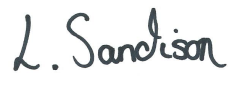 Description£ (NET)Approve Y/NSmall PA System plus generator141.67YParty Entertainer 6pm-7pm115.00YGift Voucher for Imogene50.00YCommunity Centre Hire50.00YSainsbury’s Taste the Difference Mulled Wine x 12 Bottles49.5014 bottlesSainsbury’s Mince Pies 6 x 10 boxes11.0080 Mince PiesSainsbury’s Paper Plates 1003.00YSainsbury’s Fondant Fancies 8 x 2 boxes3.20YHerta Frankfurter Hot Dog Sausages 10 x 5 packs8.5060 Hot DogsSainsbury’s White Hot Dog Rolls 6 x 8 packs7.2060 RollsSainsbury’s Vanilla Sponge Fairy Cakes 12 x 2 packs2.00YSainsbury’s Fruit Slurps Apple / Blackcurrant / Orange 8 x 6 packs10.80YSainsbury’s Red Lunch Napkin 50 x 2 packs4.00YYorkshire Tea bags x 802.50YSainsbury’s Gold Roast Instant Coffee3.00YSainsbury’s Semi Skimmed milk 4 pints x 22.004 Pints okSainsbury’s Pure Orange Juice 4 x 1L2.80YSainsbury’s Sugar0.50YSainsbury’s Oranges x 51.30YFrench’s Mustard1.00YSainsbury’s Ketchup0.80YSainsbury’s Refuse Sacks x 202.70YSainsbury’s Writing Icing 4 x 4packs8.00YJelly Tots 8 bags x 33.00YSmarties 18 bags x 25.00YSainsbury’s Giant Shortbread Fingers 8 fingers x 33.45Y20? Selection boxes ( Number to be confirmed)20.0027 boxes needed100  x 8oz Belgravia Kraft paper cup for hot drinks - Amazon8.17Y100 Mulled wine plastic glasses - Amazon18.63Y100 teaspoons – Amazon2.49Y100 Plastic disposable clear cups - Amazon2.45YTotal543.66A1 Poster x 3TBCNo Clerk to print A4 for freeAPPLICATIONSAPPLICATIONS17/04394/FUL-16 Roberts Road, Lostock Gralam-First Floor Extension to side elevation-APPROVALDECISIONSDECISIONSChq no. PayeeAmount300483Davenham Poppy Appeal£25.00300480CG Services Cheshire Ltd£620.00300486HAGS SMP LTD£277.18300481300482Bailey Audio Systems Ltd(deposit + balance)£75.00£95.00300484Lostock Gralam Community Association£169.00300487Suez Recycling & Recovery Ltd£896.53